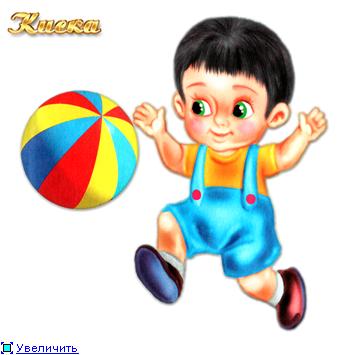 Консультация для родителей«Роль семьи в физическом воспитании ребёнка»  Большое значение для правильного физического воспитания детей в семье имеет отношение родителей к вопросам здорового быта. Понятие «здоровый быт» включает в себя разумный, твёрдо установленный режим, чистоту самого ребёнка и всего, что его окружает систематическое использование воздуха, солнца и воды для закаливания, правильную организацию игры и физических упражнений. Конечно, быт семьи зависит от многих причин, поэтому его не всегда можно строго ограничивать определёнными рамками. Однако,  родители должны стремиться к тому, чтобы ребёнку были созданы все условия для его правильного физического развития. Понимание того, что является наиболее существенным для воспитания здорового, физически крепкого ребёнка даст возможность, даже при сравнительно скромных условиях, организовать необходимый режим и наладить правильное физическое воспитание. Старайтесь, чтобы режим дня был таким же, как в детском саду. К сожалению, некоторые родители читают, что ребёнка с первого месяца жизни необходимо лишь кормить и одевать, что бы он не простудился. Что же касается физического воспитания, то оно откладывается на то время, когда он подрастёт.  Ошибочность такой точки зрения несомненна. У родителей, которые не понимают значения,  своевременно начатого и систематически проводимого физического воспитания, даже при отличных условиях быта, оно не будет налажено. В просторных квартирах из-за большого количества мебели тесно, кроме того, они редко проветриваются. В них не найдётся места для детской мебели. О физическом воспитании в таких семьях родители просто не думают. Малыш редко бывает на свежем воздухе (простудится!), у него нет определённого режима – днём он спит, а вечером долго засиживается у телевизора. В таких случаях родители, не обращая внимания на то, что ребёнок бледен, малоподвижен, неловок, часто утешают себя тем, что он «смышлёный, всё знает». Никогда не следует забывать, что, прежде всего от родителей зависит, какими вырастут их дети. Необходимо с первых  месяцев сознательной жизни ребёнка установить ему строгий режим и стараться твёрдо выполнять его. Приучите его спать, гулять и играть в определённое время. Было бы ошибкой считать, что роль семьи в физическом воспитании детей ограничивается только организацией правильного режима. Не менее важно привить ребёнку правила личной гигиены: ежедневно умываться, мыть руки перед едой, вытирать ноги при входе в помещение и т.д. Если вы хотите, что бы сын или дочь слушали ваши советы и выполняли их, необходимо прибегать не только к ласковому слову или строгому обращению, но и быть личным примером для него. Если кто – либо из родителей садится за стол, не помыв рук, то бесполезно требовать от малыша, чтобы он их мыл.  Рост и развитие детей во многом зависит от того, насколько правильно составлено меню. Рациональное питание является одной из необходимых основ физического воспитания ребёнка.  Помимо создания благоприятных условий жизни, следует уделять большое внимание закаливанию и совершенствованию двигательной деятельности. Приучить детский организм быстро и без вреда для здоровья приспосабливаться к меняющимся условиям внешней среды – нелёгкая задача. Родители должны знать основные правила закаливания и проводить его постепенно, с самого рождения.  Однако, прежде чем приступить к закаливанию, необходимо преодолевать страхи, не редко бытующие в семьях, перед сквозняками или струёй прохладной воды. Надо ежедневно находить время для проведения закаливающих процедур, гимнастики, массажа и игр.  Особенно велика роль примера при воспитании детей. «Как вы одеваетесь, как вы разговариваете с другими людьми и о других людях, как вы радуетесь или печалитесь, как вы обращаетесь с друзьями и с врагами, как вы смеётесь, читаете газету, - всё это имеет для ребёнка большое значение. Родительское требование к себе, родительское уважение к своей семье, родительский контроль над каждым своим шагом – вот первый и самый главный метод воспитания», - пишет выдающийся педагог А.С.Макаренко.  Если родители любят прогулки на свежем воздухе, если они ежедневно занимаются утренней гимнастикой и, по возможности, спортивными играми, строго соблюдают гигиенические правила, то конечно, они будут стремиться и детей своих вырастить физически крепкими и нравственно здоровыми. Ребёнок невольно старается походить на своих родителей.  С чего же начинается физическое воспитание?  Прежде всего, выпишите на отдельный лист режим, и рекомендуемый комплекс физических упражнений согласно возрасту вашего ребёнка. Если у вашего сына или дочери имеются какие  –  либо отклонения от нормы в состоянии здоровья (рахит, диатез и др.), то перед началом физических упражнений необходимо посоветоваться с врачом детской поликлиники.  Все родители хотят видеть своих детей счастливыми. Основа счастья – это здоровье. Надо укреплять его ежедневно, начиная с раннего детского возраста. Только правильное физическое воспитание будет залогом того, что ваш ребёнок вырастет здоровым человеком!